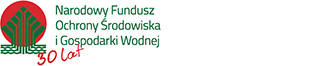 Formularz zgłoszeniowy zadeklarowanych do usuwania folii rolniczych i innych odpadów pochodzących z działalności rolniczej Klauzula informacyjna ;Zgodnie z art. 13 ogólnego rozporządzenia o ochronie danych osobowych z dnia 27 kwietnia 2016 r. (Dz. Urz. UE L 119 z 04.05.2016) informuję, iż: 1) administratorem Pani/Pana danych osobowych jest Gmina Nowa Karczma 83-404 Nowa Karczma, ul. Kościerska 9,2) kontakt z Inspektorem Ochrony Danych – iod@nowakarczma.pl,3) Pani/Pana dane osobowe przetwarzane będą Na podstawie Art. 6 ust.1 lit. a (zgoda osoby, której dane dotyczą) ogólnego rozporządzenia o ochronie danych osobowych z dnia 27 kwietnia 2016 r. 4) odbiorcami Pani/Pana danych osobowych będą wyłącznie podmioty uprawnione do uzyskania danych osobowych na podstawie przepisów prawa 5) Pani/Pana dane osobowe przechowywane będą w czasie określonym przepisami prawa, zgodnie z instrukcją kancelaryjną6) posiada Pani/Pan prawo żądania od administratora dostępu do treści swoich danych oraz możliwości ich poprawiania, sprostowania, ograniczenia przetwarzania oraz do przenoszenia swoich danych, a także - w przypadkach przewidzianych prawem - prawo do usunięcia danych i prawo do wniesienia sprzeciwu wobec przetwarzania Państwa danych. 7) ma Pani/Pan prawo wniesienia skargi do organu nadzorczego, podanie danych osobowych jest dobrowolne, jednakże odmowa podania danych może skutkować odmową zawarcia umowy8) Pani/Pana dane nie będą przetwarzane w sposób zautomatyzowany w tym również w formie profilowania.                                                     ………………………………………………………                                                                                                                       Podpis ( data )Imię i nazwisko Imię i nazwisko Adres/TelefonAdres/TelefonSołectwo Rodzaj odpaduRodzaj odpaduRodzaj odpaduRodzaj odpaduRodzaj odpaduL.p.Właściwe zaznaczyć stawiając znak X przy danym odpadzieWłaściwe zaznaczyć stawiając znak X przy danym odpadzieWłaściwe zaznaczyć stawiając znak X przy danym odpadzieIlość ( kilogramy )1Folia rolniczaFolia rolnicza2Siatka i sznurki do owijania balotówSiatka i sznurki do owijania balotów3Opakowania po nawozachOpakowania po nawozach4BIG BAGBIG BAGRazem:Razem:Razem:Razem: